Červnové akce pro rodiny v zábavním vědeckém parku VIDA!Nejdřív rozpoutat tornádo a ustát zemětřesení, pak odstartovat raketu, vyzkoušet mluvicí auto, uvádět předpověď počasí, projít obřím srdcem, snažit se zachránit lidský život a nakonec zmrazit vlastní stín. Neuvěřitelné? Ne, to je jen ukázka zážitků, které si můžete odnést ze zábavního vědeckého parku VIDA!, který najdete v bývalém pavilonu brněnského výstaviště. Na ploše 4600m2 tu najdete 151 hravých exponátů, které vám pomohou lépe pochopit svět kolem nás. Zábavní vědecký park VIDA! připravil na červen dvě speciální akce pro rodiny s dětmi: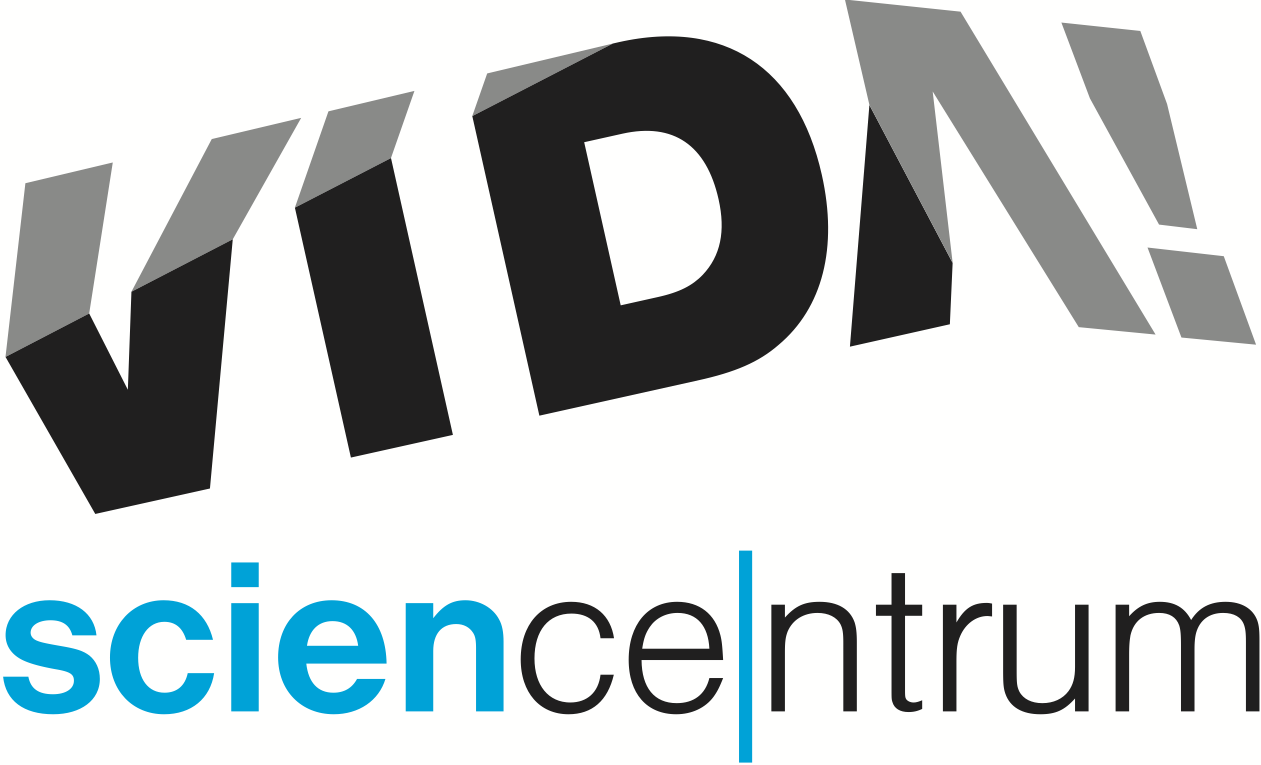 VIDA! budeme si hrátDen dětí ve VIDA!Pondělí 1. června od 14 do 19 hodinDěti od 3 do 15 let vstup jen 20 KčZábavní vědecký park VIDA! pořádá v pondělí 1. června netradiční dětské odpoledne. Kromě oblíbených hravých exponátů tu najdete celou řadu hravých stanovišť. Můžete se těšit na napínavé pátrání, soutěže a zajímavé pokusy. Přijďte si užít pondělní odpoledne plné chytré zábavy. Od 14 do 19 hodin. Vstupné pro děti od 3 do 15 let jen 20 Kč.Tatínku, to se Ti povedlo aneb Den otců ve VIDA!neděle 21. června od 10 do 18 hodinTatínci a dědečkové v doprovodu dětí vstup zdarmaTatínci, ukažte dětem, co všechno společně dokážete. Přijďte si vyrobit robůtka ze zubního kartáčku a vibračního motorku do mobilu. Vyhrajte soutěž o nejvyšší věž ze špejlí. Zjistěte, jak skvělé vynálezy se dají vyrobit z harampádí. Oslavte společně Mezinárodní den otců, prožijte společně krásné odpoledne plné hravého objevování!VIDA! science centrumKřížkovského 12, BrnoOtevřeno denně od 10.00 do 18.00www.vida.czwww.facebook.com/vidabrno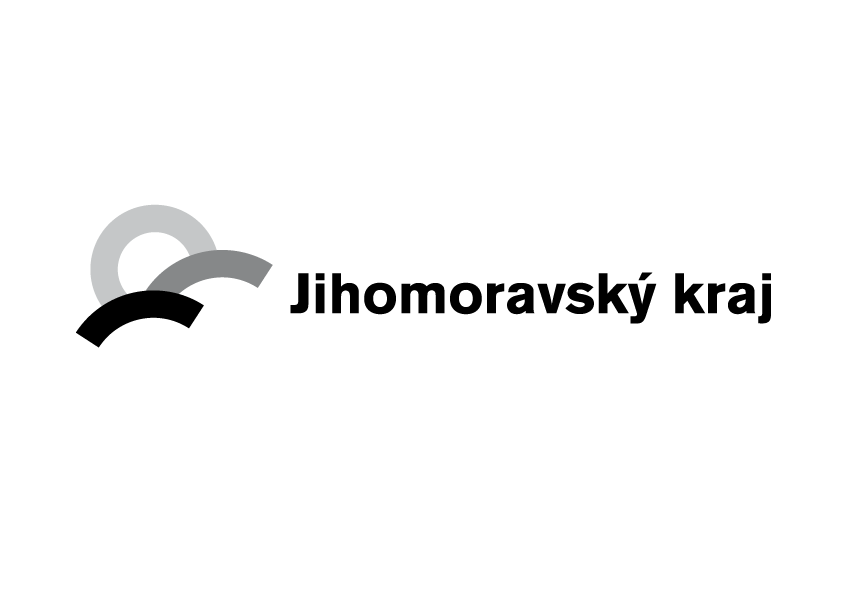 tel.: +420 515 201 000e-mail: info@vida.czZábavní vědecký park VIDA! provozuje Moravian Science Centre Brno, příspěvková organizace Jihomoravského kraje.